Dichiarazione di assenza di situazioni di incompatibilità 
con il tutor/valutatore ai fini dello svolgimento del tirocinio clinico per gli Esami di Stato di Medico-Chirurgo
Ai sensi dell’art. 46 del D.P.R. 28 Dicembre 2000, n. 445,
 il/la sottoscritto/a  ____________________________________________________________
nato/a ________________________________________________________
il ________/________/__________presa visione dei nominativi assegnati per l’effettuazione del tirocinio clinico di cui al D.M. 445/2001 per la:PRIMA    SECONDA   SESSIONE DELL’ANNO ___________valido per l’accesso alla prova scritta degli esami di Stato per l’abilitazione all’esercizio della professione di medico-chirurgo,DICHIARA SOTTO LA PROPRIA RESPONSABILITÀche non sussistono rapporti di parentela o affinità entro il quarto grado o situazioni di incompatibilità ai sensi degli artt. 51 e 52 c.p.c. con il tutor assegnato:Si ricorda che, ai sensi dell’art. 76 dello stesso D.P.R. 445/2000, “chiunque rilascia dichiarazioni mendaci, forma atti falsi o ne fa uso nei casi previsti dal presente testo unico è punito dal codice penale e dalle leggi speciali in materia”.Ferrara, ___________________________                          Firma

______________________________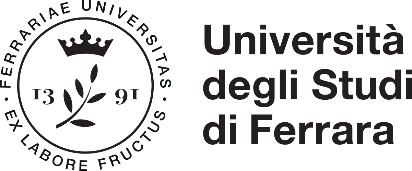 Ripartizione Post Laurea e Internazionalizzazione
Ufficio Esami di StatoUnità Operativa di ChirurgiaUnità Operativa di MedicinaTutor di Medicina GeneraleCognome e nomeCognome e nomeCognome e nome